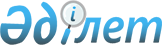 О внесении дополнений в постановление Правительства Республики Казахстан от 19 августа 2022 года № 581 "Некоторые вопросы Министерства просвещения Республики Казахстан"Постановление Правительства Республики Казахстан от 6 декабря 2022 года № 981
      Правительство Республики Казахстан ПОСТАНОВЛЯЕТ:
      1. Внести в постановление Правительства Республики Казахстан от 19 августа 2022 года № 581 "Некоторые вопросы Министерства просвещения Республики Казахстан" следующие дополнения:
      в Положении о Министерстве просвещения Республики Казахстан, утвержденном указанным постановлением:
      пункт 15 дополнить подпунктами 235-10), 235-11) и 235-12) следующего содержания:
      "235-10) осуществление анализа, мониторинга и выявления системных проблем, поднимаемых физическими и юридическими лицами в обращениях (заявлениях, жалобах), запросах, предложениях, откликах и сообщениях;
      235-11) обеспечение формирования у учащихся высокой культуры толерантности, межличностных и межэтнических коммуникаций, принятие профилактических мер и выявление межэтнических конфликтов среди детей и подростков;
      235-12) организация мероприятий, направленных на укрепление толерантных межэтнических отношений среди учащихся, формирование у них инклюзивного и интеркультурного взаимодействия.".
      2. Настоящее постановление вводится в действие со дня его подписания.
					© 2012. РГП на ПХВ «Институт законодательства и правовой информации Республики Казахстан» Министерства юстиции Республики Казахстан
				
      Премьер-МинистрРеспублики Казахстан 

А. Смаилов
